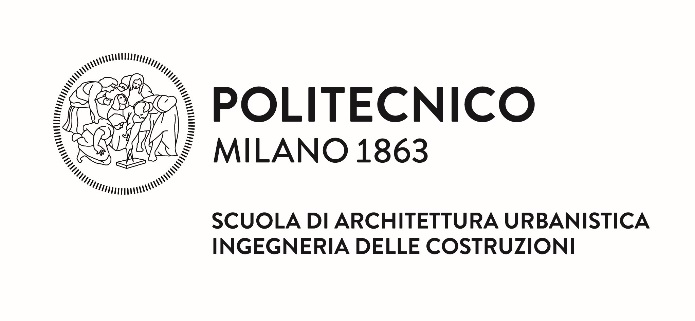 APPLICANT INFORMATION SHEET, AUIC CANDIDATE TO
2021 RIBA NORMAN FOSTER TRAVELLING SCHOLARSHIP

After the  pre-selection, the School's pre-selected candidate will receive instructions for completing the application.
Snapshot of completed courses and grades (from Politecnico di Milano personal webpage) 
(please, paste the snapshot below)CANDIDATE’S FULL NAMEID MATRICOLA NUMBEREMAIL ADDRESSPHONE NUMBERBSC/MSC PROGRAM NAMEYEAR OF ENROLLMENTAVERAGE GRADE